MOAC Excel Lesson 2 Guided NotesSoftware OrientationExcel’s HOME TabThe ribbon in Microsoft Office Excel 2013 is made up of a series of                  each related to specific kinds of                    that you perform in Excel. The HOME tab, shown in Figure 2-1, contains the commands that people use the most when creating Excel documents. Having commands visible on the work surface enables you to see at a glance most asks you want to perform.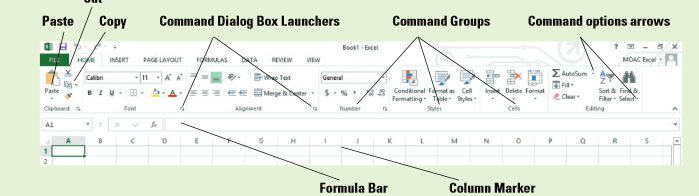 If a command has an arrow associated with it, what does that indicate?What happens when you click the dialogue box launcher associated with some groups?Creating WorkbooksWhat are the 3 ways to create a new Microsoft Excel Workbook?Saving WorkbooksWhat are the two questions you must answer when saving a file for the first time?By default, in all Office Applications where are documents saved?Create a folder for each lesson (Lesson 1, Lesson 2, Lesson 3, etc.) in your My Documents folder and save your files in the appropriate lesson folder.Saving a Workbook in a Previous Excel FormatCan files created in earlier Excel versions be opened and revised in Excel 2013?Saving in Different File FormatsCan you save an Excel 2013 file in a format other than .xlsx or .xls?Entering and Editing Basic Data in a WorksheetYou can type data ______________ into a worksheet cell or cells.You can ____________ and ___________ information from another worksheet or from other programs.What is the definition of copy?To enter data in a cell, the cell has to be ____________.What key on the keyboard to you use to move to the next column?What key do you use to move to the beginning of the next row?You can use the ___________ keys to move to an _______________ cell or ___________ on any cell to make that cell _______________.Which key do you press to accept the entry?Text is stored in only _________ cell even when it appears to ___________ into adjacent cells. If an entry is longer than the cell ____________ and the next cell contains data, the entry appears in _____________ form.Changing the Column WidthHow is column width established?If you add an entry in a column that extends beyond the column’s width, it is necessary to ______________ the column width to accommodate the entry.How do you adjust the column width manually?How do you automatically adjust the column width?Editing a Cells ContentsTo edit information in a worksheet, you can make changes __________ in the cell or edit the contents of a cell in the _____________  _________.Where is the formula bar located?What does “selecting text” mean?You can select a ___________ cell or a __________ of the cell’s text in the ____________  _______ before you make changes.You can also _________-_________ in a cell to position the insertion point for _________.While you are editing in the formula bar, you can press __________ to move to the beginning; ________ to move to the end or the ________ or ________ arrow keys to move one ______________ at a time. Press ____________ to delete characters after the insertion point. Press _______________ to delete characters before the insertion point.Using Data Types to Populate a WorksheetWhat are the 3 types of data you can enter in to Excel?What is the definition of labels?What is the definition of text entries?_____________ feature works only for entries that contain text or a combination of text and numbers.Entering Numeric ValuesWhat are the 4 ways numbers can be formatted?By default, how are numeric values justified in a cell?What is Auto FillWhat is a Fill Handle?What is the definition of range?Describe A1:C10What is the definition of natural series?Copying a Data Series with the MouseWhat is a copy pointer?Copying and Pasting DataHow many copied or cut items can the clipboard store?Define cut.